Unitarian Universalist Community ChurchWorship Service - Sunday, October 30, 2016TODAY at UUCC    Services 9:15 & 11:00 a.m.	   “Cultivating Loving-Kindness in Challenging Times”*        Leaders: Lorna Doone, Marty Soule, Julia McDonald			Nan Bell and Lynn Deeves    Goddess/Earth Circles, 12:15 p.m., FH    Private Piano Lessons, 3-5:30 pm, Sanctuary*How do we manage challenging times and bring healing to ourselves, our community and our world? You are invited to join several members of the Peaceful Heart Sangha, as they offer mindfulness practices to help us in stopping, calming and looking deeply.TODAY-WOMEN OF WISDOM/CRONES LUNCH 12:15 for the 19 crones in the congregation, others who would like to join this circle. Others are welcome to attend. Contact Helen Zidowecki (hzmre@hzmre.com, 582-5308) for more information or to participate. TODAY- Food Drive at Shaws.  UUCC religious exploration children are holding a food drive at Shaws in the afternoon to benefit the Augusta Food Bank from 12:30 to 4:30 p.m.  NoticesTOMORROW Mon., Oct. 31, 2016 - Waking up WhiteJoin us for our last session of the Waking up White series from 6-8 pm in the Drew House (1st Fl, Parlor).  FMI: Martha Naber at naber@midmaine.com.TOMORROW Mon., Oct. 31, 2016 – New UU ClassJoin us for the second class in our Fall session of the New UU Class.  5:30-7:30 in the Drew House (1st Fl, Back room).  FMI: Nancee Campbell.Demonstrating Our Values Through Eating (DOVE)Join us for the next session of the DOVE class THIS FRIDAY, Nov 4th - Session #4 Hands on Lunch.  We will meet from 7:00-8:30 p.m. in the Drew House (1st Floor).  Pre-registration is not required AND each DOVE session is stand-alone so … JOIN US!YOU ARE INVITED ---- Yes, You!  – Family Movie NightJoin us on Friday, Nov. 4th at 5:30 p.m. at the church to watch Harry Potter and the Prisoner of Azkaban. We plan to watch the movie for about an hour and then take an intermission for pizza.  We ask that you bring a small donation ($5-10) to help cover the cost of pizza!    We will also have POPCORN.  Harry Potter is a story for everyone!  This event is open to all members and friends.Menu Contributions needed for Nov 13th Elder LunchContributions are needed for desserts, entrees, salads, etc. or casseroles, quiche or soup for 8-10 people.Please contact Marilyn Dunn maine2007@hotmail.com or (512-5382) to schedule your November contribution.  The Peace Jam Compost Tumbler is back!Our Peace Jam Youth have posted new instructional signs in the kitchen for composting and they have implemented a rotational schedule for themselves so that a Peace Jammer is checking on the tumbler composting process. We ask that no compost be left in the pot in the kitchen when an event is over - Please empty into the tumbler, close the door and turn tumbler 2 times, then please wash the compost pot.For questions/concerns contact PJ youth through Monique youthadvisor@augustauu.org or 242-6415.Hannaford card update:New, preloaded, Hannaford cards are now available in the Fellowship Hall.  We offer "Give Joy" cards in the following amounts: Two cards worth $100 each, two cards at $50, and five cards worth $25 each.  In addition, if you plan to give away Hannaford cards as holiday gifts in December, please purchase them before Thanksgiving.  They will be available for pickup on Saturday, December 4, the day of our church holiday sale.  Contact Catherine Palmer at 207.458.7384.This Week at UUCC …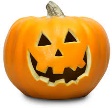 Monday, October 31, 2016 	<HALLOWEEN>	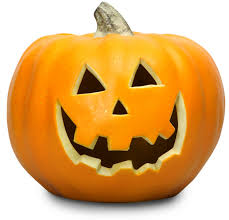 	Nar-ANON, 5:30 pm, Robbins Room             Fall New UU Class, 5:30 pm, DH (1st Flr, Back Rm)	Waking Up White, 6 pm, DH (1st Fl, Parlor)	Peaceful Heart Sangha, 6:30 pm, SanctuaryTuesday, November 1, 2016	Al-Anon, 12:00 noon, Robbins Room	Finance Comm Mtg, 5:00 pm, Robbins Room	In-Kind:  Ranked Choice Voting, 5 p.m., FH	SGM (T. Cairn), 6:00 p.m., DH (1st Fl, Parlor)Wednesday, November 2, 2016	Communications Committee Mtg, 10 a.m., CR	Gentle Yoga, 5:00 p.m., Fellowship Hall	Choir Rehearsal, 6:00 p.m., Sanctuary	RENTAL: Just Guys, 6:30 p.m., Fellowship Hall	SGM (P. Lamb), 6:30 pm, Drew House (1st Floor)Thursday, November 3, 2016	SGM (Zidowecki), 10:00 a.m., Robbins RoomFriday, November 4, 2016	IN-Kind: Ranked Choice Voting, 9am-5pm, FH	Nonviolent Comm, 10:15 a.m., Robbins Room	Private Rehearsal, 2:00 – 5:00 pm, Sanctuary	Magical Movie Night, 5:30 p.m., Sanct/FH	Demonstrating Our Values Through Eating,	     7:00pm, Drew House (1st Fl, Back Room)Saturday, November 5, 2016	IN-Kind: Ranked Choice Voting, 9am-Noon, FH	UUCC 2016-17 Concert Series	    Resinosa Ensemble, 4pm, FH and Sanctuary		<SEE DETAILS in Upcoming Events>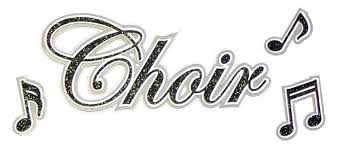 Sunday, November 6, 2016   		<Daylight Savings Time ENDS>     Services 9:15 & 11:00 a.m. “Our Faith Stories”**		Worship Leader: Rev. Carie Johnsen     RE Committee Meeting, 12:45 pm, DH (1st Fl. Parlor)     Meditation for Global Peace, 2:00 p.m., Sanctuary **Our Faith Stories - <SEE INSERT>Meditation for Global Peace.  You are invited to gather with us Sunday afternoon, November 6th at 2 p.m. in our Sanctuary for a guided meditation as we join our hearts in Love and Peace.  This event is FREE but we will be taking donations for the Augusta Food Bank. Please see the flier on the bulletin board in Fellowship Hall.Upcoming EventsSaturday, November 5, 2016 – UUCC CONCERTMusic by Women Composers, Through the Ages.  Join us at 4pm for a wonderful one-hour program, followed by a light reception in the Fellowship Hall.  More information is in November newsletter and on the bulletin boards.  This event is a fundraiser for the church with a suggested donation of $10 that will be split 60/40 between the guest artists and the church.What Would Brene Brown Say? -Next Session Nov. 10thIt is not too late to join us (just come, no need to register) in learning how to develop the skill of shame resilience, which Brene Brown defines as the ability to recognize shame when we experience it and then move through it constructively, enhancing our sense of "being enough" and "good enough". This is the opposite of our common feeling that we are "not enough". "not doing enough", "not good enough", "not perfect yet"! Shame resilience is an ongoing liberating process which we can learn.  We had a stimulating first session and look forward to seeing you at any of our next three meetings to be held on Nov. 10th, Jan 19th and Feb. 16th.  Each session is in Fellowship Hall from 10:00-11:30 a.m.  Facilitators: Diane Moongrove and Catherine PalmerSaturday, November 12th Annual Fall Leaf Raking Building and Grounds cleanup is Nov. 12th from 9am to-noon.  Bring gloves and rakes if you have them.  If you don’t we do.  We rake onto tarps and dump into compost bin so it will go quickly if we have a good turnout.Saturday, November 12th –Support AFBOn Saturday November 12, the Augusta Food Bank will hold its 6th Annual Dinner and Auction event.  This event is a large contributor to AFB’s ability to continue to make a difference for families in Augusta and Manchester.   FMI: See Bulletin Board in Fellowship Hall.Wednesday, November 16th – SOCIAL ACTIVITY (Special CRAFT EVENT)On Wed. Nov 16th from 2-4 PM Martha Naber will offer a fun workshop on how to make hand stitched books.  All the materials will be provided for a $2.00 lab fee.  These books can be used for small journals, for drawing, for recipes, for whatever you like.  Come learn a new skill with us.  Please let Martha know you will attend so she will have enough materials for all.  Thank you.  Martha at 872-0913 or Naber @midmaine.com.Saturday, November 19, 2016 – Annual Pie Sale at LongfellowsOur Annual Pie Sale is now a month away.  Can you make or bring a pie?  Please let us know by putting your name on the signup sheet on the Fundraising bulletin board in Fellowship Hall.  Thank you, Cheryl A.Saturday, Nov. 19 – Maine Wabanaki REACH9:30AM-12:30PM at UUCCThis day long ally workshop is designed specifically for Non-Native People. This is an opportunity to learn about our shared history with Wabanaki People, the impact of that history and how we can make a difference today.  For registration, location and more information or to request an Ally Workshop in your area contact: Barbara Kates: 207-951-4874 Barbara@mainewabanakireach.orgBudget ReportDue to questions and concerns about the accuracy and completeness of the information reported in this Budget Report section, reporting in future announcements is being discontinued  while a more informative format for budget reporting is being developed.UUCC Office Hours UUCC Office Hours <hours for next week>Monday ----------------------------------<No office hours>Tues., Wed. AND Thurs.--------------9:00 am to 4:00 pmFriday -------------------------------------< No office hours >Rev. Carie’s Office Hours:Carie will be out of the office this week attending a Minister Education and Renewal Days program with the UU Ministers AssociationPastoral Care concerns: contact Rev. Carie Johnsen at (508)221-5295 or email revcariejohnsen@gmail.comCaring Cooperative support, contact Cheryl Abruzzese at cam1nik2@gmail.com or 858-5340.Sunday Services / Staff Contact information:Youth Advisor, Monique McAuliffe youthadvisor@augustauu.orgSmall Group Ministry Coordinator, Luke Curtis, SGMCoordinator@augustauu.orgSunday Morning Religious Exploration Coordinator, Brigid Chapin, SundayREcoordinator@augustauu.orgMusic Director, Bridget Convey, musicdirector@augustauu.orgOffice Administrator, Lynn M. Smith, admin@augustauu.org, Phone 622-3232